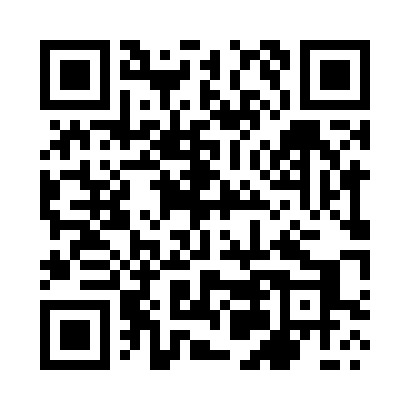 Prayer times for Bydlowa, PolandMon 1 Apr 2024 - Tue 30 Apr 2024High Latitude Method: Angle Based RulePrayer Calculation Method: Muslim World LeagueAsar Calculation Method: HanafiPrayer times provided by https://www.salahtimes.comDateDayFajrSunriseDhuhrAsrMaghribIsha1Mon4:166:1112:395:077:088:572Tue4:136:0912:395:087:108:593Wed4:106:0712:395:097:129:014Thu4:076:0412:385:107:139:035Fri4:056:0212:385:117:159:056Sat4:026:0012:385:127:169:077Sun3:595:5812:385:147:189:108Mon3:565:5612:375:157:209:129Tue3:535:5412:375:167:219:1410Wed3:515:5212:375:177:239:1611Thu3:485:4912:365:187:249:1812Fri3:455:4712:365:197:269:2113Sat3:425:4512:365:207:289:2314Sun3:395:4312:365:217:299:2515Mon3:365:4112:355:227:319:2816Tue3:335:3912:355:237:329:3017Wed3:305:3712:355:257:349:3218Thu3:275:3512:355:267:369:3519Fri3:245:3312:355:277:379:3720Sat3:215:3112:345:287:399:4021Sun3:185:2912:345:297:409:4222Mon3:155:2712:345:307:429:4523Tue3:125:2512:345:317:449:4724Wed3:095:2312:345:327:459:5025Thu3:065:2112:335:337:479:5226Fri3:035:1912:335:347:489:5527Sat3:005:1712:335:357:509:5828Sun2:575:1512:335:367:5110:0029Mon2:545:1312:335:377:5310:0330Tue2:505:1212:335:387:5510:06